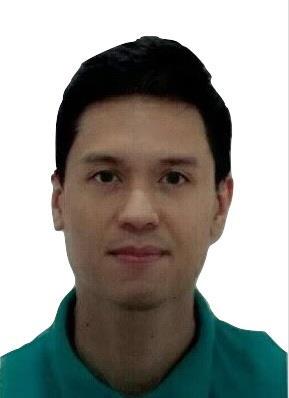 CARLOCARLO.365112@2freemail.com  Position Desired: Coordinator / Call Centre Agent / Customer Service / Front OfficeOBJECTIVES: To acquire a position wherein by hard work, dedication and the ability to learn new skills will contribute success to the company I work and to gain continuous growth in my career.PROFESSIONAL & WORK EXPERIENCE:JUGAADCoordinator / Customer Service/MarketingCreative Tower, Business Bay,DubaiOctober 30, 2015 up to presentOperations & Customer Service ExecutiveMonitoring the Danamart system with the delivery statusManaging the flow of orders and making sure they are delivered on timeSupervising the driver’s location, their status, dispatch time, arrival & job completionActively tracking  driver’s location and time intervals to avoid any delaysLiaising with clients and customers of order status for updates of ordersGenerating report of the orders for the day and drivers’ record of deliveries and paymentsHandling follow up calls & inquiries from the clients’ issues to be solved immediatelyEUROPCARRental Agent / Sales / Coordinator319 Road, 6th Street 354, Al Quoz Industrial AreaAugust 25, 2013 – August 25, 2015Service / Replacement Department / Airport CoordinatorOrganizing the replacement of cars from clients that are due for serviceMaking sure we deliver the car  according to the promised time frame & scheduleMaking service requests to be given to workshop for service, repairs & thorough check-upsUpdate accurately the lists of cars replaced in the system & keys that were handed overDaily follow up w/clients of location, time & car model those due for service & replacement that were already scheduled thru phone calls & emailsLimousine pick-up for arriving passengers making sure they get the service as booked and meeting them at the designated area on timeEscorting the passengers departing from terminal 1&3 to be brought to DWC airportGO RENT-A-CARCustomer Service RepresentativeP.O.Box 118279DubaiMarch 7, 2011 - July 3, 2013Go Rent-A-Car Call Center Agent RepresentativeRoyal and Sun Alliance Insurance, DubaiJune 20,2012 – Jan. 30, 2013Taking calls by providing company claims and policies to insured customers with less abandoned callsEnsuring customer service and phone etiquette while resolving customer’s issuesProviding clients with their requested cars as per their insurance efficiently & effectivelyHandles the check out  of cars rented and check in, logging them in the CarPro systemHandling the cash register and making sure it tallies in the systemHandling corporate and insurance accounts of customersTallying the fleet cars at the start and at the end of the dayReviewing the LPO properly as given from our corporate clientsPrepares the daily report to be submitted to supervisors and managerDHOW PALACE HOTELGuest Service Agent / Front OfficeKuwait St., Mankhool RdDubaiAugust 29, 2008 – July 25, 2010Guest Service Agent and Front Office personnel checking out the records of guestsEstablish quality attention and service to customers and  walk-in clientsSeeing an overview of the schedule for future bookings so we can block the rooms in the systemApplying intensive personal and clientele etiquette at all times regardless of what the situation callsPrepares weekly assistance to supervisors and co-workers for future promotions and services and forecasting availability of accommodationTouring customers within the hotel premises for potential and interested guestsMulti-tasking and being flexible beyond job’s scope and limitation in extreme cases of high volume and on peak levels of accommodationTELEPERFORMANCETeam Leader / Call Centre AgentLuxor PlaceCor. Magsaysay – Lacson Sts., Bacolod CityOctober 16, 2006 – April 15, 2008Inbound call center company specifically for Motorola customers and clients seeking assistance regarding their deviceOptimum customer care and satisfaction given and the best service and resolution they can getTroubleshooting phone’s issues and educating customers regarding the hardware & software of their phone without wasting their precious timeDeveloping efficiency and effectiveness not only within the call but also after call worksAdjustments to shifts, schedules and workloadWalking the customer through their concerns by giving correct information that would solve their concerns and confusionsDeveloping confidence through good communication skillsBeing aware and particular on quality assurance as we are being monitored remotely thru QAEDUCATIONAL BACKGROUND:College:University of St. La SalleBachelor of Arts and Sciences in Interdisciplinary Studies 1996-2003La Salle Avenue, Bacolod City